Акция «Глухой пешеход»Цель:  привлечение внимания  общественности  к проблеме глухих пешеходов на дороге. Задачи:  - активизировать работу по предупреждению дорожно – транспортного травматизма среди несовершеннолетних; - воспитывать законопослушных участников  дорожного движения; - развивать  правильное звукопроизношение, слитность и внятность речи;- способствовать взаимодействию школы  с межведомственными службами;Речевой материал:
- проезжая часть;- привлечь внимание;- дорожный знак;- внимание водитель;- раздать листовки; - перейти дорогу; - жители города; Оформление и оборудование: Проектор, компьютер, экран, презентация, листовки. В зале звучит песня «А все бегут, бегут» В Леонтьев.Слайд № 1Здравствуйте ребята! Сегодня мы вместе с вами проводим акцию «Глухой пешеход».  Что значит слово «акция»?! Акция – это привлечение внимания окружающих друг друга людей. Сегодня мы хотим привлечь внимание водителей нашего города, чтобы они помнили что участником дорожного движения может стать глухой пешеход.Слайд № 2Хочу спросить у вас ребята, как вы переходите дорогу? Пользуетесь вы пешеходным переходом? Сложно ли вам переходить дорогу? Кто из вас слышит сигнал машины? К сожалению,  вы ребята,  и другие жители нашего города, являетесь глухими пешеходами.  Ориентироваться на проезжей части  и в близ её глухому пешеходу очень сложно, так как проезжая часть  является местом повышенной опасности.   В нашем городе нет знака или таблички глухой пешеход. В других городах можно встретить  такие предупреждающие знаки.Слайд № 3Как вы думаете  ребята где или в близ чего устанавливается такой знак?   Такой знак устанавливают в близи школ, интернатов, рабочих предприятий. Для того чтобы водители были предельно внимательны. Водитель будет знать о том что подавая сигнал, пешеход просто его не услышит. Как вы думаете как  ещё можно предупредить, оповестить водителей?  Установить какие либо флажки, или светящиеся знаки, или просто перекрасить пешеходный переход в другой цвет?Слайд № 4В Москве в связи с тем что участились случаи  ДТП с глухими пешеходами, хотят разработать и установить знаки глухой пешеход. Может быть ежегодно проводя акцию «Глухой пешеход» и нашем городе установят знаки.  А сегодня мы с вами выйдем на проезжую часть как и в прошлом году и вместе с инспекторами  ГИБДД  раздадим приготовленные нами листовки. Давайте вспомним, как мы изготавливали листовки. 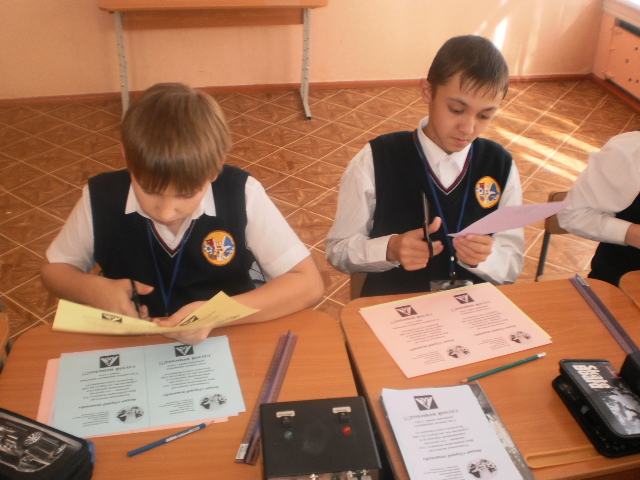 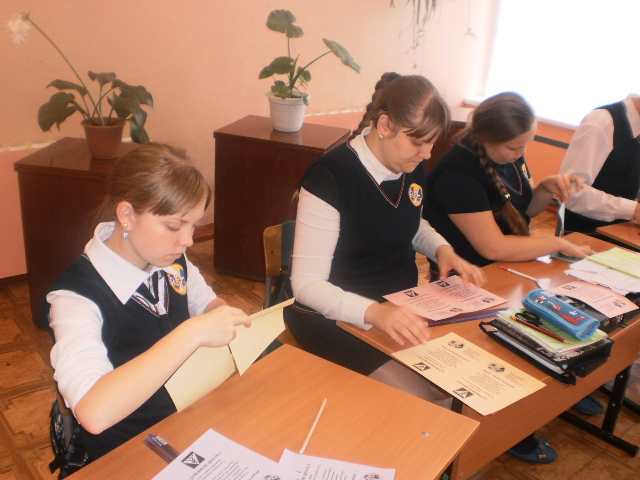 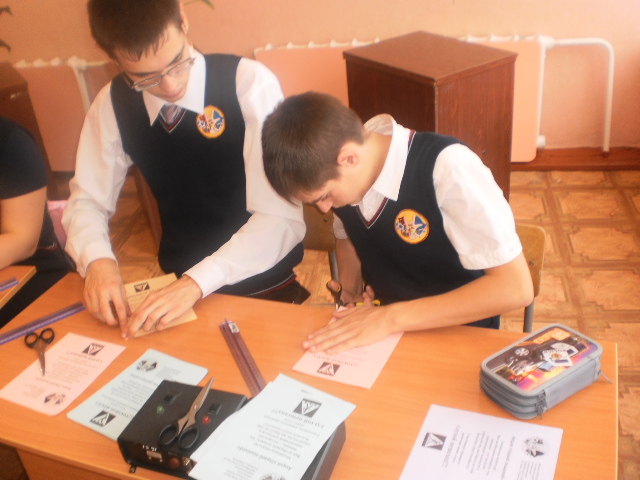 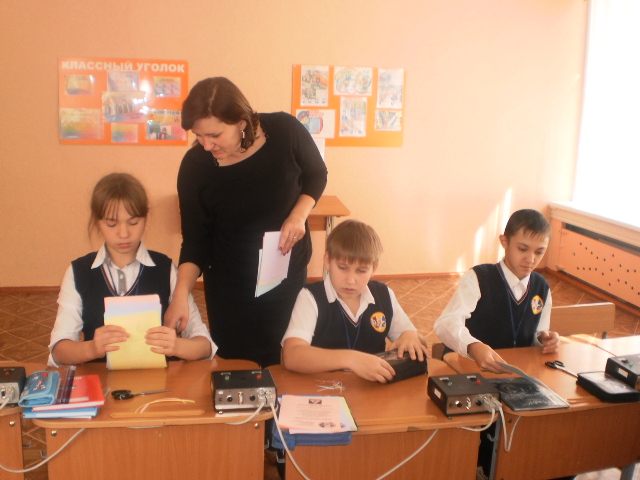 Хочу спросить у вас ребята зачем мы будем раздавать листовки?   Для того чтобы обратить внимание водителей   о том что участником дорожного движения может стать глухой пешеход. Как водители так  и вы ребята являетесь участниками дорожного движения, пожалуйста,  не забывайте об этом. Просмотр видео «Азбука движения» Сейчас ребята соблюдая все правила безопасности, предлагаю выйти на проезжую часть для проведения акции.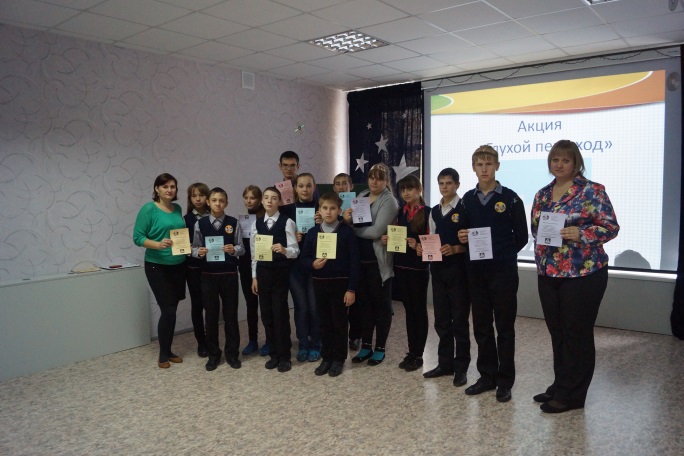 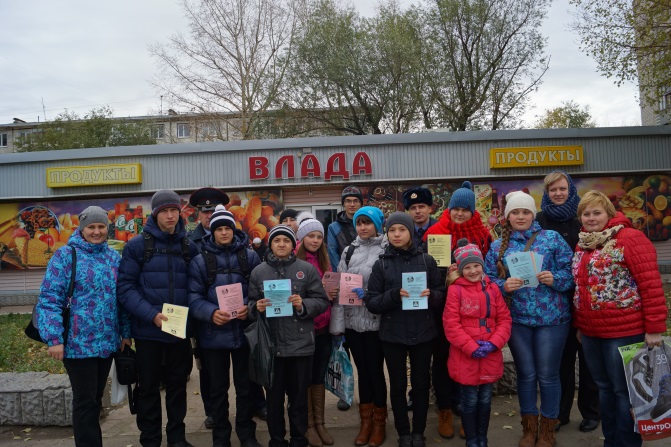 Началась акция с беседы инспектора по пропаганде ПДД о правилах поведения пешеходов на проезжей части, о правилах соблюдения ПДД водителями ТС.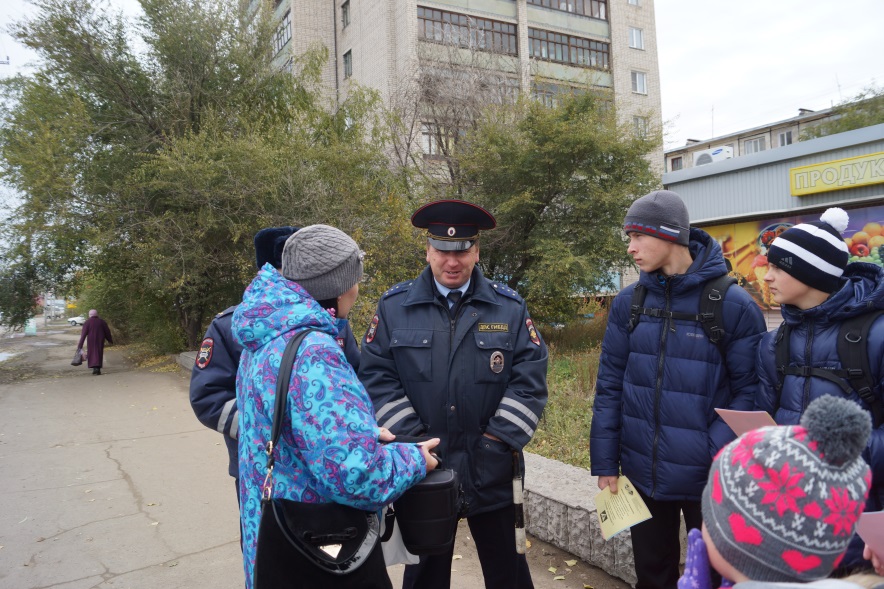 В ходе акции экипаж ГИБДД останавливал автомобили, а  ребята беседовали с водителями о недопущении нарушений ПДД на пешеходном переходе и проезжей части.  Водители получили в подарок листовки-обращения детей, говорящие о том,  что нужно быть внимательней на дороге. Участником дорожного  движения может стать глухой пешеход.
    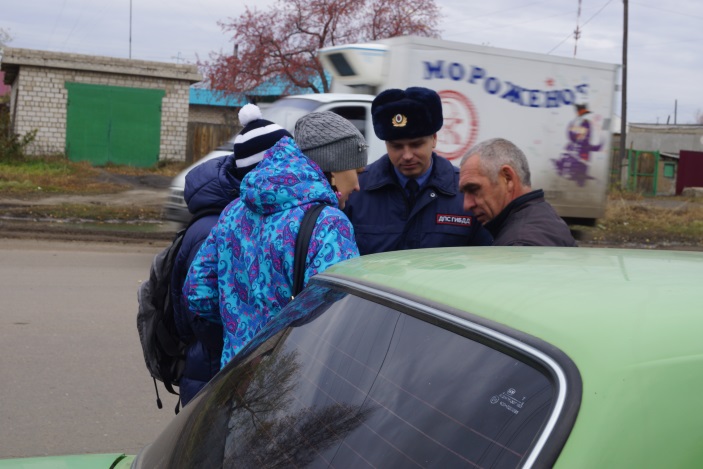 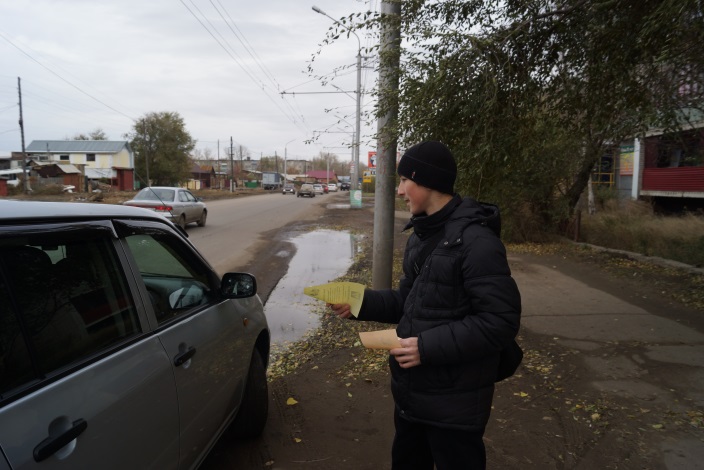 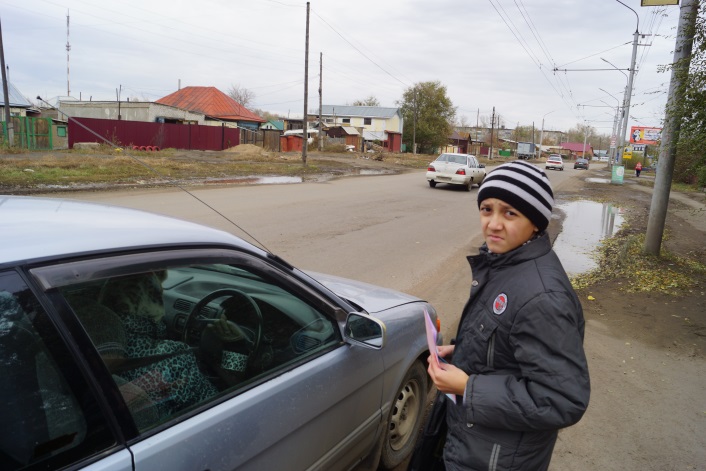 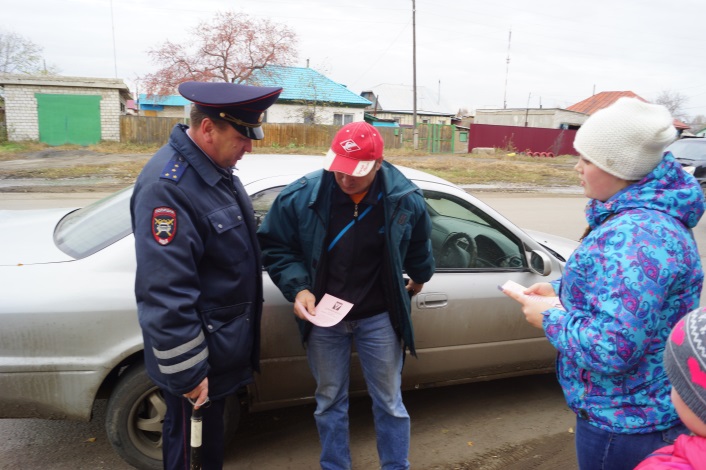 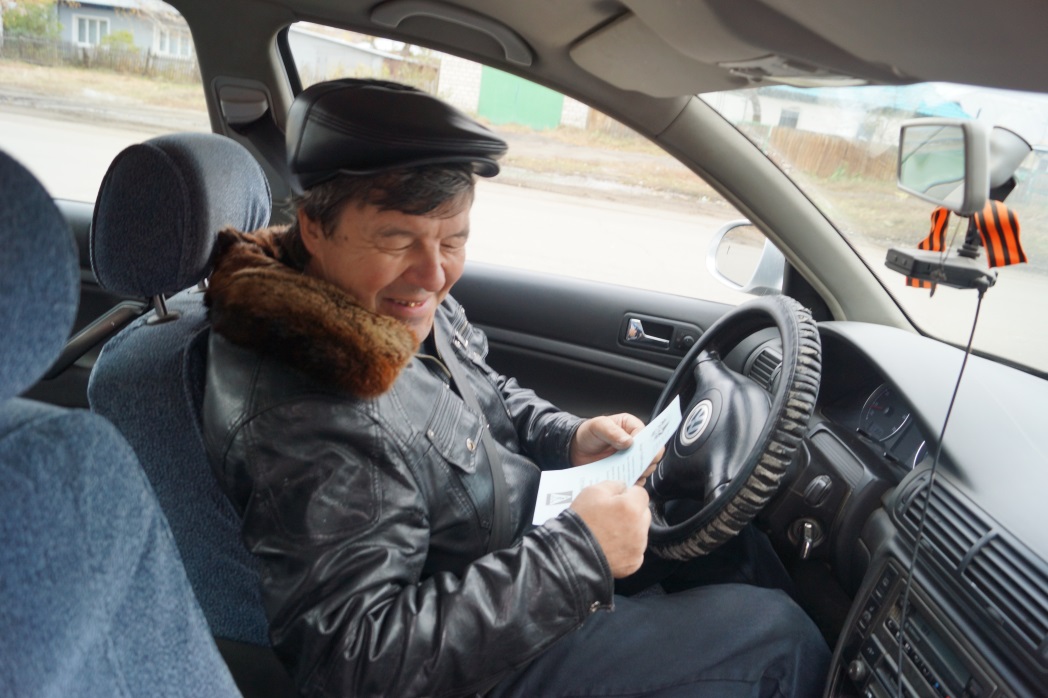 Всем спасибо! До новых встреч!